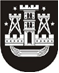 KLAIPĖDOS MIESTO SAVIVALDYBĖS TARYBASPRENDIMASDĖL KLAIPĖDOS MIESTO SAVIVALDYBĖS TARYBOS . GRUODŽIO 24 D. SPRENDIMO NR. T2-438 „DĖL PRITARIMO DALYVAUTI PROJEKTE „BUVUSIO TABAKO FABRIKO KLAIPĖDOJE PRITAIKYMAS KŪRYBINIŲ INDUSTRIJŲ VEIKLAI. II ETAPAS“ PAKEITIMO2016 m. kovo 31 d. Nr. T2-73KlaipėdaVadovaudamasi Lietuvos Respublikos vietos savivaldos įstatymo 18 straipsnio 1 dalimi, Klaipėdos miesto savivaldybės vardu sudaromų sutarčių pasirašymo tvarkos aprašo, patvirtinto Klaipėdos miesto savivaldybės tarybos 2014 m. gegužės 29 d. sprendimu Nr. T2-115 „Dėl Klaipėdos miesto savivaldybės vardu sudaromų sutarčių pasirašymo tvarkos aprašo patvirtinimo“, 7 punktu, Klaipėdos miesto savivaldybės taryba nusprendžia:1. Pritarti Susitarimui dėl . sausio 28 d. Jungtinės veiklos sutarties Nr. J10-4 pakeitimo (pridedama). 2. Įgalioti Klaipėdos miesto savivaldybės administracijos direktorių Saulių Budiną pasirašyti Susitarimą dėl . sausio 28 d. Jungtinės veiklos sutarties Nr. J10-4 pakeitimo. 3. Skelbti šį sprendimą Teisės aktų registre ir Klaipėdos miesto savivaldybės interneto svetainėje.Savivaldybės merasVytautas Grubliauskas